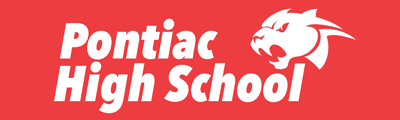 455 rue maple, Shawville, Quebec J0X 2Y0 Phone :  (819) 647-2244   Fax :  (819) 647-5265Year: 2019-2020
Course: Contemporary World  
Teacher: M.GreerE-mail: mgreer@wqsb.qc.ca
Website: http://mwgreer.weebly.comCourse Description	The Contemporary World course is designed to provide students with an understanding of world events.  Students are exposed to multitude of global issues to assist in their exploration and comprehension of the contemporary world.  The focus on these issue is a  multidimensional approach that integrates political, economic, historical, geographical and sociological perspectives.  The course is structured to focus on three major themes:Areas of Tension and ConflictDistribution of WealthPopulation and MigrationHuman Impacts on the Environment The relation of Power to human actions There are two competencies students are to be evaluated on in relation to the themes:Interprets a contemporary world problem/ issueTakes a position on a contemporary world issue.By the end of the year the student needs to be able to identify, define, consider a global issue and critically assess it.  From that point the student then will examine various perspectives, develop a position based on facts and consider opportunities for social actionEVALUATION CRITERIA ** TENTATIVE – MAY BE ADJUSTED In Class Unit Assessments: Areas of Tension and Conflict- UN Security Council SimulationDistribution of Wealth- Research Analysis Case StudyPopulation and Migration- Position Paper/Argumentative EssayCourse Culminating Activity- World Issue Assignment  Students will independently research and analyze a current world issue of their choosing.  A number of options are provided to demonstrate their knowledge in their culminating activity.Evaluation is used to determine the knowledge acquired, understood, applied and used thoroughly.  Also, students are evaluated in order to promote learning – feedback on their approach, methods and work.  Students will be evaluated on engagement in discussion, ethical reflection questions, debates, group projects, classwork, and ethical dilemma responses. Meeting deadlines is important. Late assignments will only be accepted one school day after the due date at a penalty of 10%. For incomplete work after the one-day penalty students will be assigned a Wednesday detention to complete work. Work will be marked on a pass/fail basis. If a student is absent, it is their responsibility to find out what, if any work was missed and to catch up. Students are required to see the teacher for missed work on the next school day.Students will need: •	Duo-Tang•	Pens and coloured pencils Performance expectations:I have high expectations for myself and for you.  I will not accept work that is messy or done in a haphazard way.  Take pride in the work that you do and strive for excellence.  The formation of good work and study habits will not only help you now but will pay off down the road as well.  Class RulesI expect students to be on time and bring all materials in order to work.  Students should eat and go to the washroom before class to minimize disruptions.  Everyone’s ideas and opinions are valued and students should be respectful of others at all times.Policy on Late Assignments:Work that has not been printed out and physically submitted to the teacher will be deemed late.  Students may send an email with completed work but in order to avoid late marks must submit a printed copy to the teacher the following day or will then revert to the consequences listed below in the table. Late penalty is 10% per day to a maximum of 4 days. 